今市第三小学校　道徳だより　第１号　　　　　　　　　　　　　　　　　平成２８年５月２６日発行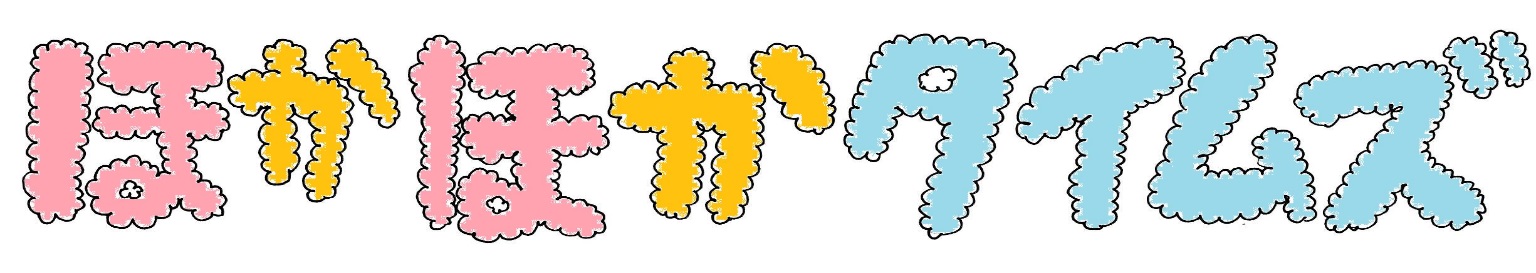 　今年度も、全校集会のうち５回、地域社会のさまざまな分野で活躍されている方に来ていただいて、10～15分ほどお話をしていただく道徳講話「ほかほかタイム」を予定しています。今年度の予定は、下記の表の通りです。保護者の皆様も、自由に御参観いただきたいと思いますので、ぜひお越しください。場所は、体育館です。お越しの際、お車は体育館南側に駐車してください。また、スリッパを御持参いただき、体育館玄関よりお入りください。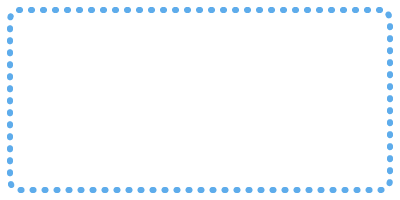 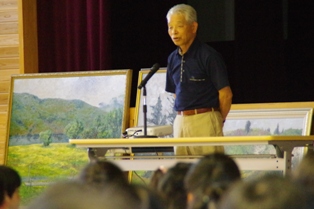 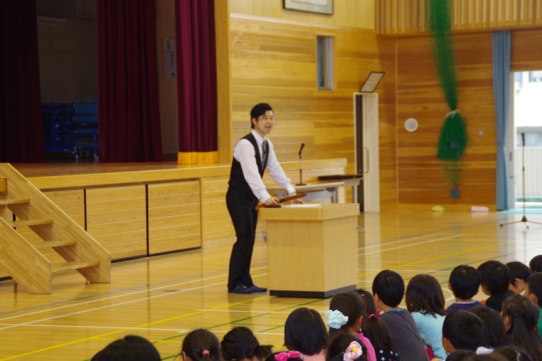 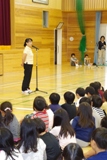 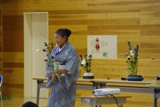 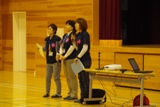 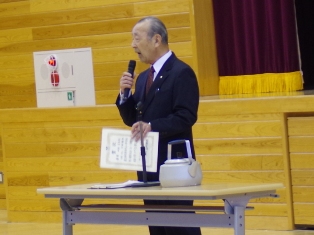 回日　時講　師　氏　名講　話　内　容１６／７(火)１３：１５～上都賀教育事務所・スクールサポーター村山　哲也様私と音楽２７／６(水)１３：１５～フルート奏者・本校卒業生福田　倫子様私の夢３９／７(水)１３：１５～千本木自治会長吉原　　洋様地域の活性化４10／12(水)１４：０５～ボーイスカウト隊長星野　典雄様野外活動について５11／10(木)１４：０５～中宮祠小学校教頭鈴木　正彦様日本人学校から見た国際理解